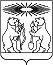 О внесении изменений в постановление администрации Северо-Енисейского района от 12.11.2013 № 605-п «Об утверждении реестра маршрутов регулярных перевозок автомобильным транспортом в Северо-Енисейском районе»В целях корректировки реестра маршрутов регулярных перевозок автомобильным транспортом в Северо-Енисейском районе в соответствии с Федеральным законом Российской Федерации от 13.07.2015 № 220-ФЗ «Об организации регулярных перевозок пассажиров и багажа автомобильным транспортом и городским наземным электрическим транспортом в Российской Федерации и о внесении изменений в отдельные законодательные акты Российской Федерации», руководствуясь статьей 34 Устава Северо-Енисейского района, ПОСТАНОВЛЯЮ:1. Внести в постановление администрации Северо-Енисейского района от 12.11.2013 № 605-п «Об утверждении реестра маршрутов регулярных перевозок автомобильным транспортом в Северо-Енисейском районе» (в редакции постановлений администрации Северо-Енисейского района от 05.10.2016 №664-п, от 22.12.2016 № 887-п, от 19.01.2017 № 3-п) (далее – постановление) следующие изменения:1) в табличной части приложения к постановлению наименование столбца «Протяженность маршрута регулярных перевозок, км» заменить наименованием «Протяженность маршрута регулярных перевозок (в одном направлении, км».2. Настоящее постановление вступает в силу с момента подписания и подлежит размещению на официальном сайте Северо-Енисейского района www.admse.ru в сети Интернет.Глава Северо-Енисейского района					И. М. ГайнутдиновАДМИНИСТРАЦИЯ СЕВЕРО-ЕНИСЕЙСКОГО РАЙОНА ПОСТАНОВЛЕНИЕАДМИНИСТРАЦИЯ СЕВЕРО-ЕНИСЕЙСКОГО РАЙОНА ПОСТАНОВЛЕНИЕ«02» марта 2017 г.№ 60-пгп Северо-Енисейскийгп Северо-Енисейский